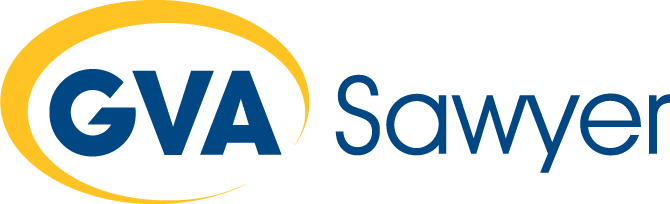 «Котка. Старый порт»  дополняет свою  концепциюДевелоперская компания GVA Sawyer, реализующая масштабный проект комплексного освоения территории старого порта  «Котка. Старый порт» в финском городе Котка, сообщает о расширении концепции проекта.   Университет Прикладных Наук Юго-Восточной Финляндии (XAMK), возникший в результате слияния двух местных университетов, объявил о своем решении разместить новый кампус на  одном из участков вблизи территории проекта «Котка. Старый порт». Новый кампус, специализирующийся на высоких технологиях в бизнесе, вместит более 2500 студентов и 150-180 преподавателей.Вера Сецкая, президент  GVA Sawyer, пояснила: «В настоящий момент идет определение точного места для расположения кампуса, но уже  понятно, что новый университет будет синергичен нашему проекту в плане  развития его отдельных элементов, прежде всего жилой составляющей, где могут быть созданы места размещения и студентов, и преподавателей, а также объектов зоны питания и развлечений. В случае расположения университета непосредственно на границе с проектом «Котка Старый Порт» , планируемый в составе проекта отель 4* будет непосредственно связан с зоной кампуса и использоваться в том числе и для нужд университета». «Это логичное решение – разместить отель на территории, граничащей с территорией кампуса. Лучшего места я бы и не нашел»,  - подчеркнул Камерон Сойер, председатель совета директоров GVA Sawyer. « Котка старый порт» - крупнейший проект комплексного освоения территории,   который будет расположен на территории старого порта города Котки, находящегося на северо-востоке Скандинавского полуострова в 60 км от российской границы, и 130 км от города Хельсинки. В рамках проекта планируется строительство дизайнерского аутлет-центра, гостиничных комплексов под управлением международных операторов, жилого комплекса с собственной инфраструктурой, торговых помещений формата «биг бокс», кинотеатра, прогулочной зоны с ресторанами и барами и пр. Дизайнерский аутлет-центр – ключевой элемент генерального плана по обновлению исторического порта Котки. Здесь будет размещено более 200 магазинов ведущих европейских брендов. Архитектурный проект разработан на основе планировки традиционной финской деревни. Комплекс будет крытым для обеспечения комфорта посетителям в любое время года. Общая площадь аутлет-центра – 47 500 кв.м. площадь I очереди -  19 450 кв.м. Объем инвестиций в реализацию первой очереди проекта составит 53 млн евро.  Проект будет сертифицирован по системе BREEAM Communities.Справка о компанииGVA Sawyer – международный консультант рынка коммерческой недвижимости и девелоперская компания полного цикла с более чем 20 опытом работы. Член международной ассоциации GVA Worldwide c 1999 г, объединяющей профессионалов в сфере недвижимости в 25 странах мира, и единственный представитель данной ассоциации на Российском рынке и странах бывшего СНГ.GVA Sawyer принимает участие в деятельности:  RICS,  Urban Land Institute, , CCIM, Российской  Гильдии Управляющих и Девелоперов (РГУД)  и др.GVA Sawyer является Преимущественным Инвестиционным Партнером Администрации Краснодарского Края. Сфера деятельности компании – предоставление полного спектра услуг на рынке недвижимости, включая девелопмент, функции технического заказчика, управление строительством, брокерские услуги, консалтинг в сфере девелопмента, организацию финансирования проектов, создание проектов "под заказчика". В портфеле компании GVA Sawyer целый ряд успешно-завершенных  девелоперских проектов торгового,  офисного, гостиничного и жилого назначения. GVA Sawyer имеет офисы в Москве, Санкт-Петербурге и Красноярске, а также более полутора тысяч выполненных консалтинговых работ в различных сегментах недвижимости .География проектов, услуги по которым предоставляла компания, включает более 50 городов Российской Федерации и стран СНГ.  В 2014 году компания с группой международных партнеров начала девелоперский проект в городе Котка (Финляндия).Контакты для связи:Надежда МикешкинаRealty PR+ 7(926) 997 38 03n.mikeshkina2realtypr.ru